Daň z přidané hodnotyZákon č. 235/2004 Sb., o dani z přidané hodnoty, ve znění pozdějších předpisů Podstata DPH – zdanění „přidané hodnoty“Osoba povinná k dani (OPD)Fyzická osoba nebo právnická osoba uskutečňující ekonomické činnostiOPD je osvobozena od daně, pokud obrat nepřesáhne 1 000 000 Kč za 12 bezprostředně předcházejících po sobě jdoucích kalendářních měsíců Příklad 1 – Plátce DPHUrčete, od jakého data, bude OSVČ při níže uvedených obratech povinným plátce DPH. obrat 1 000 000 Kč překročen v květnu 2022, registrace do 15.6.,plátce DPH od 1. 7.Předmět daněDodání zbožíPoskytnutí službyPořízení zboží z JČS (jiný členský stát)Dovoz zboží Místo plnění: tuzemskoPlnění uskutečňuje osoba povinná k dani, za úplatuSazba daněZákladní sazba – 21 %První snížená sazba – 15 %Druhá snížená sazba – 10 %Příloha č. 2, 3, 3a => seznam položek ve snížené sazběVýpočet DPH – odlišný postup je-li cena bez daně nebo cena s daníVýpočet DPHa) Cena je stanovena bez daně Daň = základ daně x koeficient Koeficient pro první sníženou sazbu 15 % = 0.15Koeficient pro druhou sníženou sazbu 10 % = 0.10Koeficient pro základní sazbu 21 % = 0.21Cena včetně daně = daň + základ daně b) Cena je stanovena včetně daně Daň = cena celkem – (cena celkem / 1 + sazba daně) Příklad 2 – Výpočet DPHCena jízdenky na MHD včetně DPH je 110 Kč. Vypočtěte, jak velkou DPH odvede provozovatel prodejny jízdenek, prodá-li jich celkem 30 ks. Služby podléhající snížené sazbě – viz příloha č. 2a – 49Snížená sazba DPH 10 % DPH z 1 jízdenky: 110 – (110/1,10) = 10 Kč  DPH z 30 ks jízdenek: 30 x 10 = 300 Kč Princip fungování DPH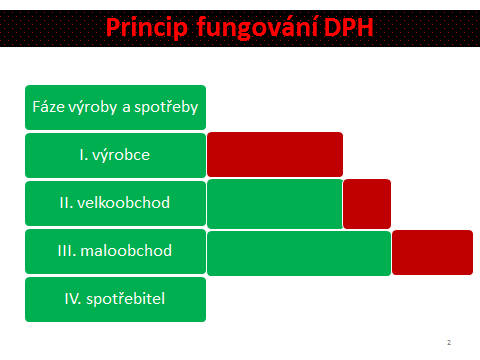 Mechanismus DPH odstraňuje duplicitu Zdaní se hodnota přidaná zpracováním Příklad 3 – Výpočet DPH Stanovte konečnou cenu výrobku, který přechází od výrobce, přes velkoobchod a maloobchod ke konečnému spotřebiteli, je-li výrobek zatížení první sníženou sazbou DPH. Přepokládejte přidanou hodnotu výrobcem 10 000, velkoobchod a maloobchod zajišťují každý přidanou hodnotu 5 000. Mimo konečného spotřebitele jsou všechny subjekty v řetězci plátci DPH. Vypočtěte také efektivní daňovou sazbu. Sazba DPH je 15 %.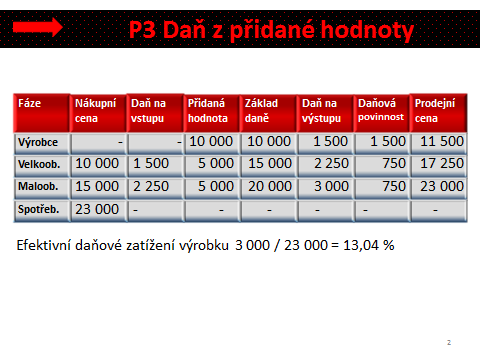 Nárok na odpočetPlátce DPH má nárok na odpočet – pro přijatá zdanitelná plnění – použije-li tyto v rámci své ekonomické činnosti k:Zdanitelnému plnění jako je dodání zboží nebo poskytnutí služby Plněním od daně osvobozených s nárokem na odpočet daně Nárok na odpočet nelze uplatnit u přijatého zdanitelného plnění pro účely reprezentace Použije-li plátce plnění pro výše uvedené činnosti, tak i pro účely, které nezakládají nárok na odpočet, uplatní se odpočet v krácené (částečné) výši Podmínky pro uplatnění nároku na odpočet Plátce DPHDržení daňového dokladuVyužití těchto přijatých plnění k ekonomickým činnostem, které umožňují odpočet   Dodání zboží, pořízení zboží Dodání zboží z ČR do EU – ORD (osoba registrovaná k dani) Pro CZ plátce je plnění od daně osvobozeno s nárokem na odpočet daně ORD (odběratel) má povinnost přiznat daň na výstupu a zároveň má nárok uplatnit odpočet daně Dodání zboží z ČR do EU – OND (osoba nepovinná k dani) CZ plátce je povinen odvést daň na výstupu. OND (odběratel) daň nepřiznává ani neodvádí. Pořízení zboží u EU do ČR – od ORDPro ORD v EU je plnění od daně osvobozeno s nárokem na odpočet daně. CZ plátce (odběratel) má povinnost přiznat daň na výstupu a zároveň má nárok uplatnit odpočet daně.Příklad 4Určete, zda má společnost Obchodní dům, s.r.o. za měsíc květen nadměrný odpočet nebo daňovou povinnost (vlastní daň) pokud byly uskutečněny níže uvedené transakce Vzniká nadměrný odpočet = 199 500 – 120 960 = 78 540 Kč Zdaňovací obdobíKalendářní měsícMožnost změny zdaňovacího období - § 99a – na kalendářní čtvrtletí Daňové přiznáníPodává se do 25 dnů po skončení zdaňovacího období Vlastní daň je splatná ve lhůtě pro podání daňového přiznání Povinná elektronická forma podáníKromě daňového přiznání musí plátce podávat kontrolní hlášeníDaňové dokladyMá povinnost vystavit plátce DPHLhůta k vystavení: 15 dnů od dne uskutečnění zdanitelného plněníNáležitosti dokladu:Rozsah a předmět plněníDen vystaveníCena bez daněZáklad daně, sazba daně, výše daně… Pozn: pro písemnou část zápočtu vycházejte zejména z příkladu č. 2Spotřební daněDaň z minerálních olejů Daň z lihuDaň z piva Daň z vína a meziproduktů Daň z tabákových výrobkůPrávní úprava: zákon č. 353/2003 Sb., o spotřebních daních I. Daň z minerálních olejů Předmět daně: minerální oleje Základ daně: množství v 1 000 litrech při teplotě 15 °CSazba daně: stanovena v Kč / na 1000 litrů na nebo na tunu pevných paliv  Příklad 1 – Daň z minerálních olejůOSVČ natankovala celkem 35 litrů nafty při prodejní ceně včetně DPH 49,90 Kč / litr. Vypočtěte výši DPH a výši spotřební daně z minerálních olejů. Jak se změní daňové zatížení, pokud bude tankován benzín? Daň z minerálních olejů - naftaSazba daně: 8,45 Kč / litrZáklad daně = 35 litrůSpotřební daň = 35 x 8,45 = 295,75 Kč DPH: Celková cena: 35 x 49,90 = 1746,5 KčDPH = 1746,5 -  1746,5 /1,21) = 303,1  Daň z minerálních olejů - benzínSazba daně: 11,34 Kč / litrZáklad daně = 35 litrůSpotřební daň = 35 x 11,34 = 396,90 Kč II. Daň z lihuPředmět daně - líh pod vybraným kódem nomenklatury přesahuje-li obsah líhu více než 1,2 % objemových etanoluZáklad daně – množství v hl při teplotě 20 °CSazba daně – v Kč / hl etanolu Příklad 2 – Daň z lihuOSVČ provozující hotel zakoupila v tomto měsíci celkem 50 lahví 0,5 litrů lihoviny (kód nomenklatury 2207) s koncentrací alkoholu 45 %. Vypočtěte výši spotřební daně a určete, zda má možnost OSVČ uplatnit si odpočet spotřební daně. Základ daně = 50 x 0,5 / 100 = 0,25 hlDaň = 0,25 x 32 250 = 8 062,5 KčNárok na odpočet nelze uplatnit.  III. Daň z pivaPředmět daně: výrobek s kódem nomenklatury 2203 nebo 2206 obsahující více než 0.5% objemových alkoholu Základ daně:množství piva vyjádřené v hektolitrech Sazba daně: Základní 32 Kč / hl, nižší sazby pro malý nezávislý pivovarPříklad 3 – Daň z pivaPivovar s.r.o. je malým nezávislým pivovarem, ročně vyrobí méně než 10 000 hl piva ročně. V tomto zdaňovacím období vyrobil pivovar celkem 1 000 hl piva. Z těchto 1 000 hl bylo prodáno 750 hl, zbylých 250 hl uložil do daňového skladu. Jak velkou částku spotřební daně zaplatí pivovar za tento měsíc? Pivo má 10 stupňů plato.   Základ daně: 750 hl Sazba daně: 16 Kč / hl / stupeň plato Daň: 750 x 16 x 10 = 120 000 Kč IV. Daň z vína a z meziproduktůPředmět daně: jsou jim vína a fermentované nápoje a meziprodukty, které obsahují více než 1.2 % objemových alkoholu, nejvýše však 22 % objemových alkoholuZáklad daně:množství vína a meziproduktů vyjádřené v hektolitrech Sazba daně: V Kč / hlPříklad 4 – Daň z vína OSVČ zakoupila pro účely reprezentačního dárku pro obchodní partnery celkem 10 lahví 0,7 litrů šumivého vína za cenu 290 Kč / lahev včetně DPH. Víno bylo zakoupeno od plátce DPH. Určete, jaká je spotřební daň a jak velkou částku si může uplatnit z hlediska odpočtu DPH uvedená OSVČ. Spotřební daň: Základ daně: 10 x 0,7 / 100 = 0,07 hlSazba daně: 2 340 Kč / hlDaň: 0,07 x 2 340 = 163,80 Kč 2900 – (2900 / 1,21) = 503,3058 Kč Odpočet DPH pro účely reprezentace nelze uplatnit. V. Daň z tabákových výrobkůPředmět daně:tabákové výrobky = cigarety, doutníky, cigarillos, tabák Základ daně: pro procentní část daně u cigaret je cena pro konečného spotřebitelepro pevnou část u cigaret je množství vyjádřené v kusech Sazba daně:Složená sazba, samostatně pro pevnou a pro procentní částPříklad 5 – Daň z tabákových výrobků Vypočítejte daňové zatížení krabičky cigaret, která stojí v trafice 120 Kč. V krabičce je celkem 20 ks cigaret v délce do 80mm. Základ daně: 20 ks ve fyzických jednotkách, 120 Kč v hodnotovém vyjádření Výše daně – pevná část: 20 x 1.88 = 37.60 KčVýše daně – procentní část: 120 x 30 % = 36.00 KčSpotřební daň celkem = 73.60 Kč Minimální výše spotřební daně = 3.36 x 20 = 67.20 Kč Zaplacená spotřební daň = 73.60 Kč Zdaňovací období a daňové přiznání Zdaňovacím období je kalendářní měsíc Daňové přiznání se podává do 25 dnů po skončení zdaňovacího období, ve kterém vznikla povinnost daň přiznat Za každou daň se podává daňové přiznání samostatně  měsíc/rokobrat v Kč1.2147 5002.2155 2003.2167 4004.2145 2005.2147 5006.21115 5007.2155 5008.21111 8749.21114 54710.21111 02111.2191 54112.2188 6541.2266 8002.2254 5003.2252 1004.2249 9905.22112 1456.2259 9997.2299 5508.2298 5009.2299 10010.22108 200ČísloTextZáklad daně DPH vstupDPH výstup1.Prodej zboží  (elektroniky) – neplátci DPH, cena bez DPH 200 000 Kč 200 00042 0002.Prodej zboží (elektroniky) – plátci DPH, cena bez DPH 200 000 Kč 200 00042 0003.Faktura za spotřebu elektrické energie za 121 000 Kč včetně DPH 100 00021 0004.Prodej zboží v základní sazbě DPH, cena bez DPH 250 000 Kč, prodej ORD v Rakousku --5.Prodej zboží v základní sazbě DPH, cena bez DPH 120 000 Kč, prodej OND v Rakousku 120 00025 2006.Faktura za nákup zboží od neplátce DPH, cena celkem 60 000 Kč --7.Faktura za nákup zboží od jiného plátce DPH, cena bez DPH 480 000 Kč, základní sazba DPH480 000100 8008.Pokladní doklad, obchodní oběd – uhrazen v restauraci hotově, cena včetně DPH 1 000 Kč --9.Nákup balícího stroje na fakturu z Německa od OPD, cen bez DPH 55 000 Kč 55 00011 55011 55010.Prodej staršího balícího stroje do zahraničí – mimo území EU, cena bez DPH 40 000 Kč ---11.Faktura od pojišťovny – v souvislosti s pojištěním nového balícího stroje, fakturovaná částka 1 000 Kč  ---12.Přijatá faktura za stavební práce v prodejně, cena bez DPH 45 000 Kč 45 0009 45013.Faktura za nákup počítače – bude využívat jeden ze společníků pro soukromé účely, cena bez DPH 35 000 Kč ---14.Příjmový pokladní doklad k prodeji zboží zákazníkovi – neplátci DPH v hotovosti – cena bez DPH 1 000 Kč 1 000-21015.Obchodní dům s.r.o. obdržel fakturu za nákup automobilu, cena bez DPH 300 000 Kč, předpoklad využití automobilu je také 10 % pro soukromé účely společníka 300 00056 700199 500120 960